Педагогический состав МБДОУ «ДСОВ №117»Педагогический состав МБДОУ «ДСОВ №117»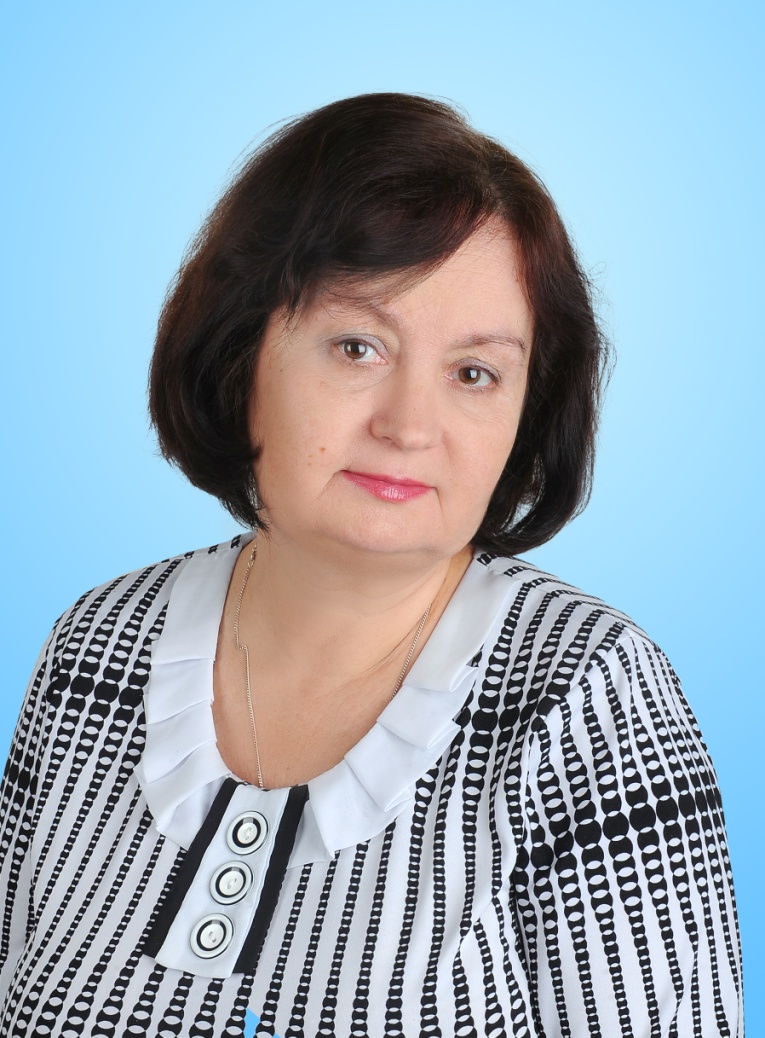 Метляева Любовь АнатольевнаЗаведующий МБДОУ «ДСОВ №117»Соответствие занимаемой должностиПочетный работник общего образованияОбщий стаж: 42 годаПедагогический стаж: 42 года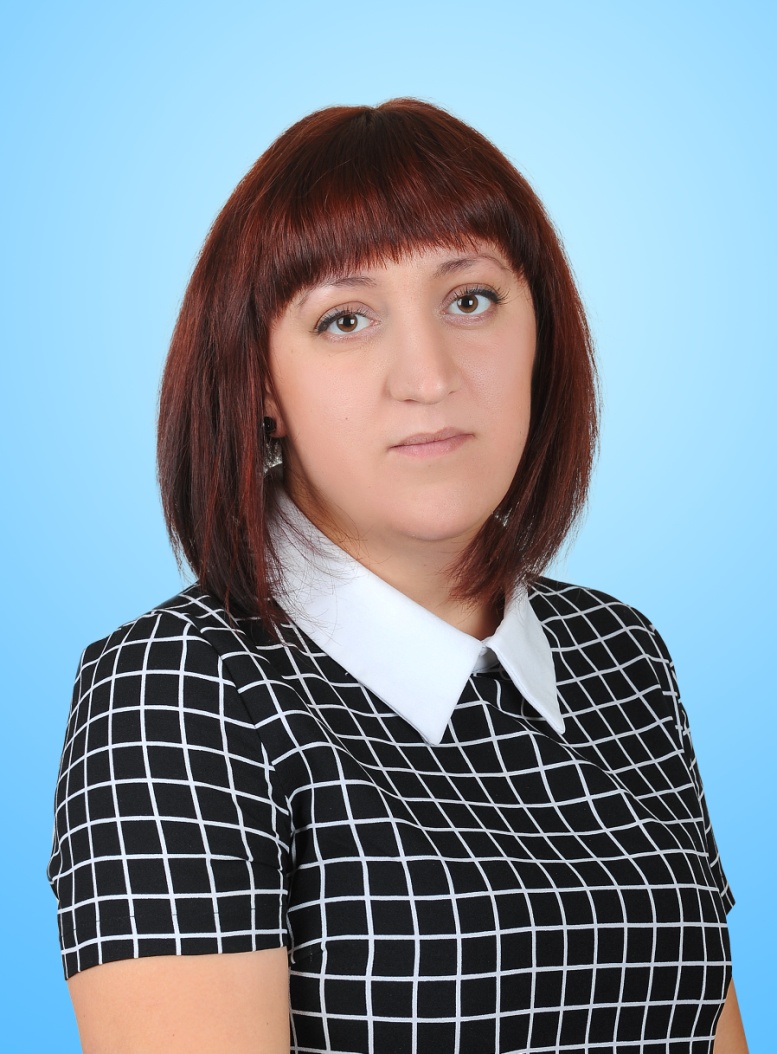 Федорова Ольга ВасильевнаСтарший воспитатель МБДОУ «ДСОВ №117»I кв.кт.Общий стаж: 9,6 лет.Педагогический стаж: 7 летКоролева Наталья НиколаевнаПедагог-психолог МБДОУ «ДСОВ №117»Общий стаж: 15 лет.Педагогический стаж: 5 лет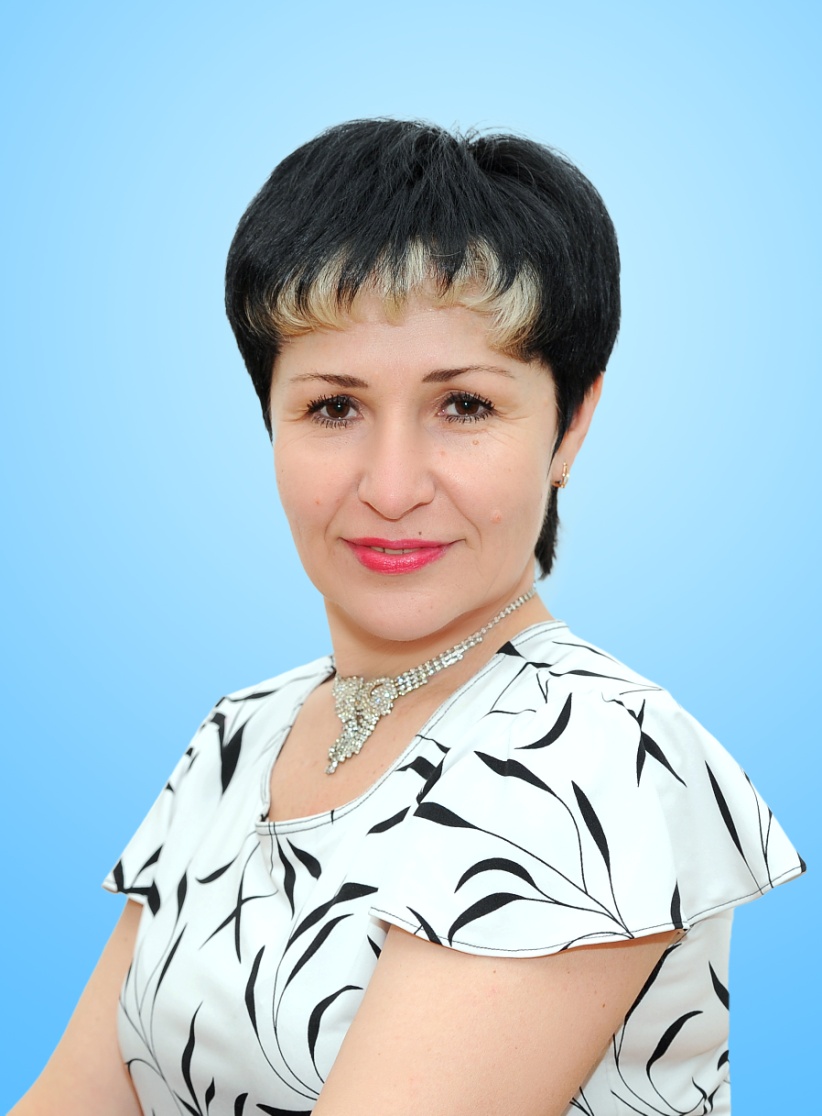 Харитонова Татьяна БорисовнаМузыкальный руководитель  МБДОУ «ДСОВ №117»I кв.кт.Общий стаж: 30 лет.Педагогический стаж: 25 лет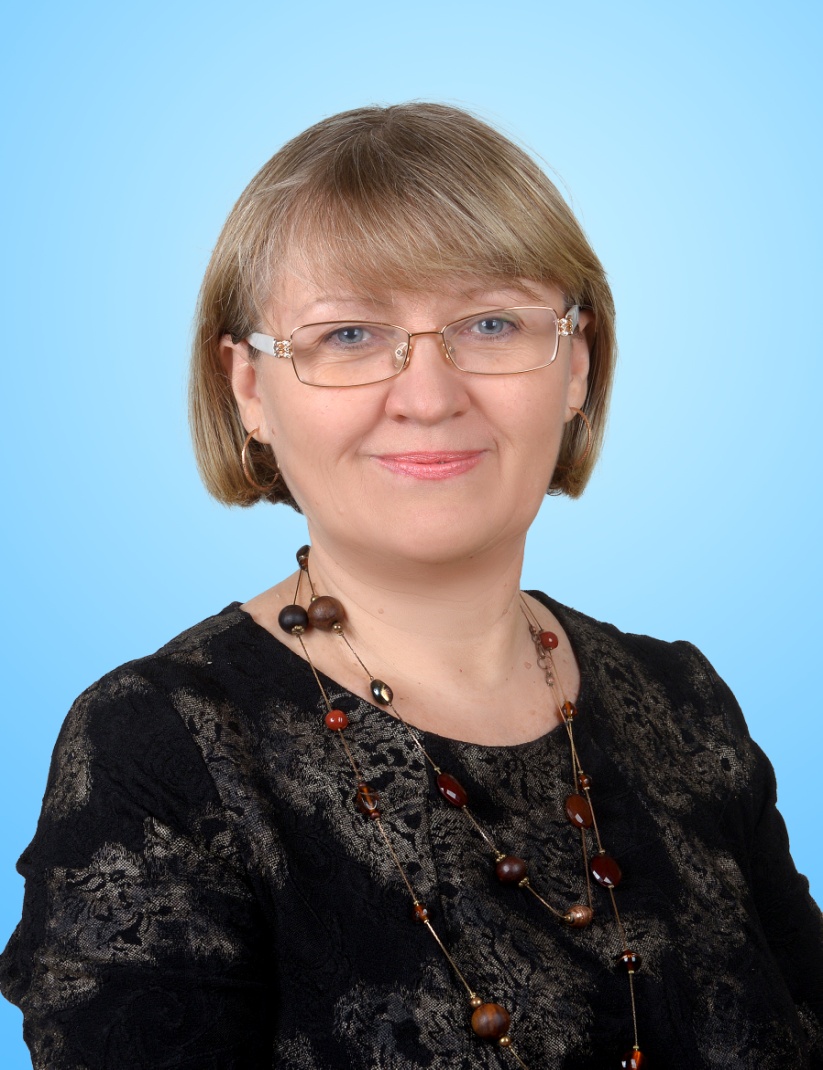 Зингаева Елена ДмитриевнаМузыкальный руководитель  МБДОУ «ДСОВ №117»I кв.кт.Общий стаж: 31 год.Педагогический стаж: 31 год.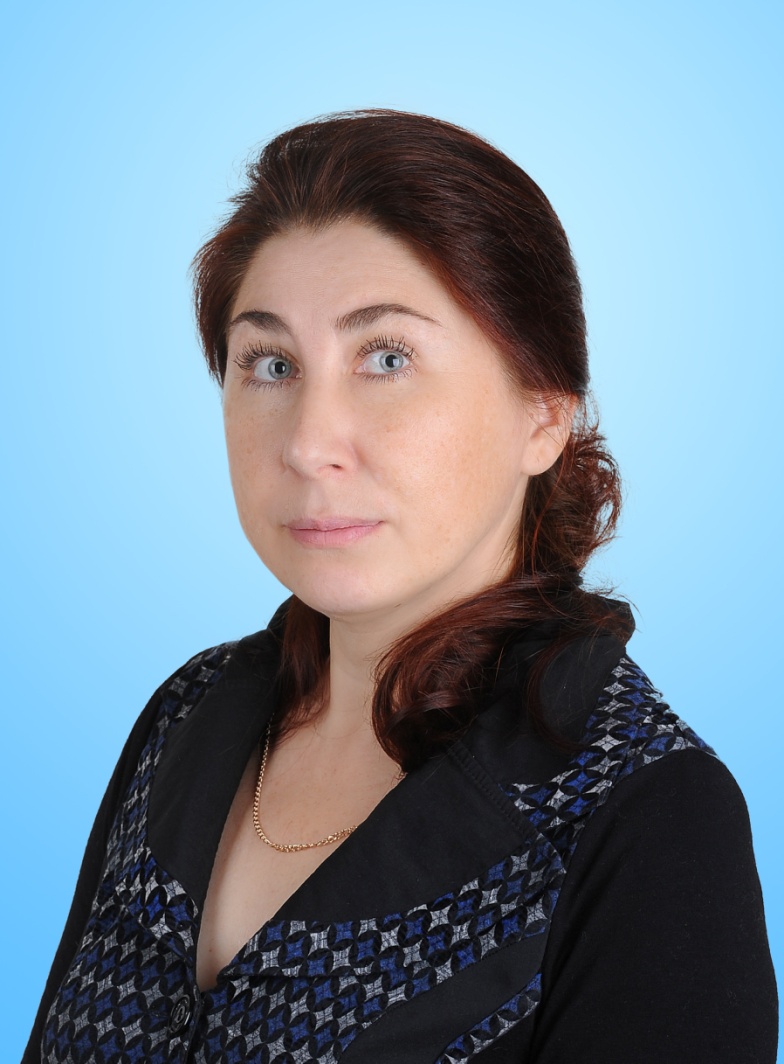 Тебенева Наталья АлександровнаПедагог дополнительного образования  МБДОУ «ДСОВ №117»Общий стаж: 15 лет.Педагогический стаж: 4 года.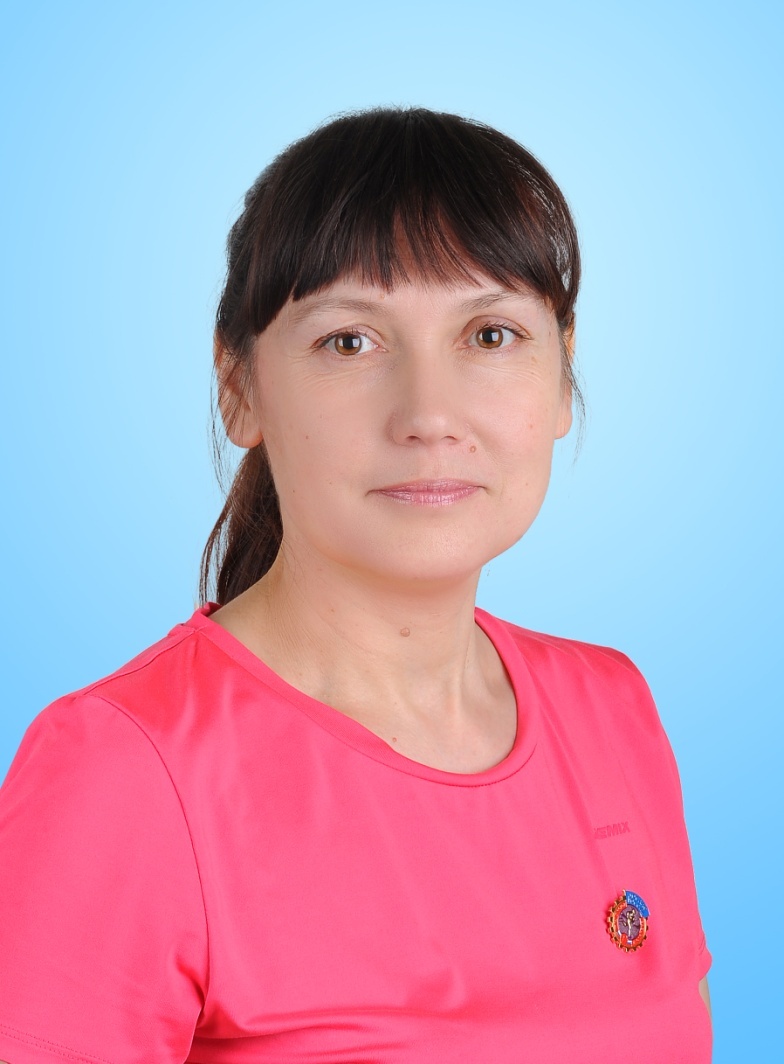 Красноборова Татьяна НиколаевнаИнструктор по физической культуре  МБДОУ «ДСОВ №117»Высшая кв.кт.Общий стаж: 25 лет.Педагогический стаж: 22 года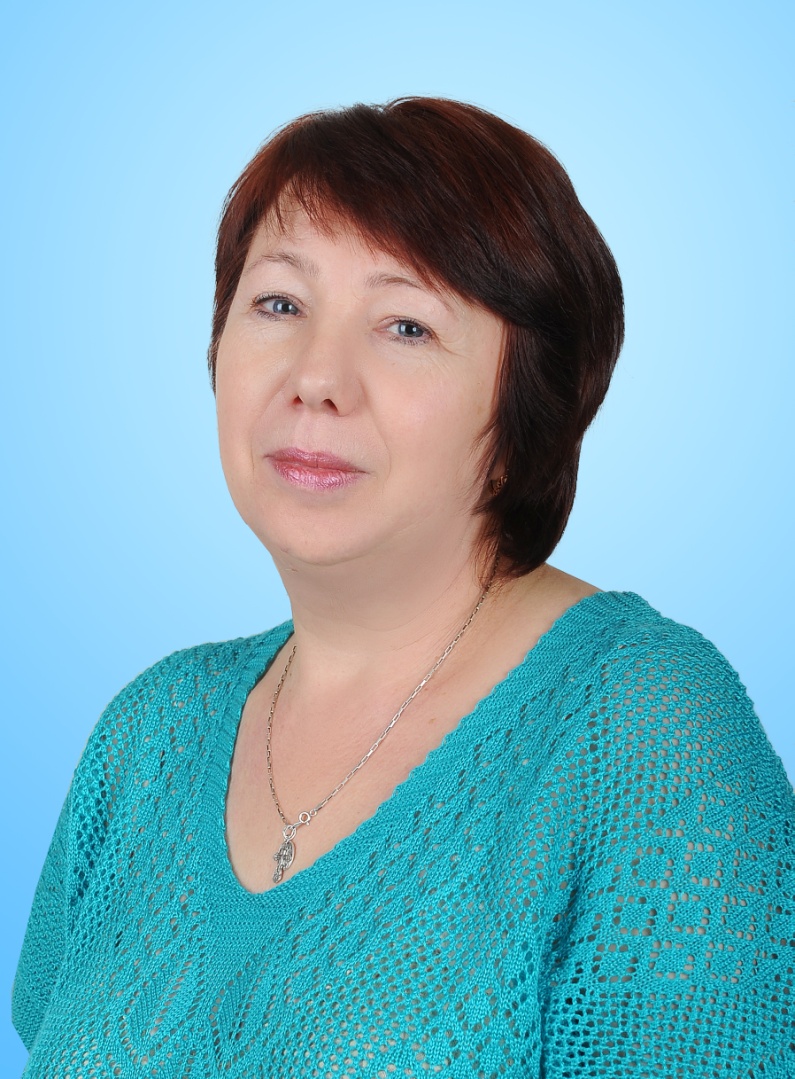 Полянская Татьяна ВалентиновнаВоспитатель раннего возраста  МБДОУ «ДСОВ №117»Соответствие занимаемой должностиОбщий стаж: 28 лет.Педагогический стаж: 19 лет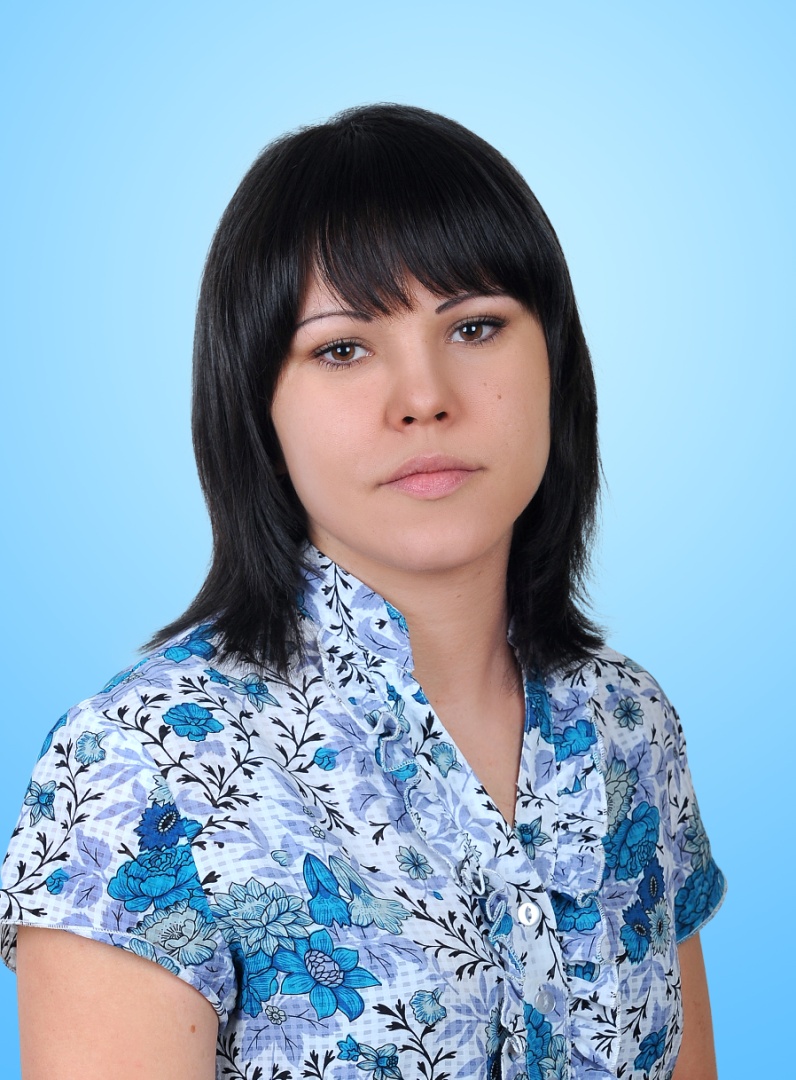 Лаппо Евгения ВалерьевнаВоспитатель раннего возраста  МБДОУ «ДСОВ №117»Общий стаж: 11 лет.Педагогический стаж: 2 года.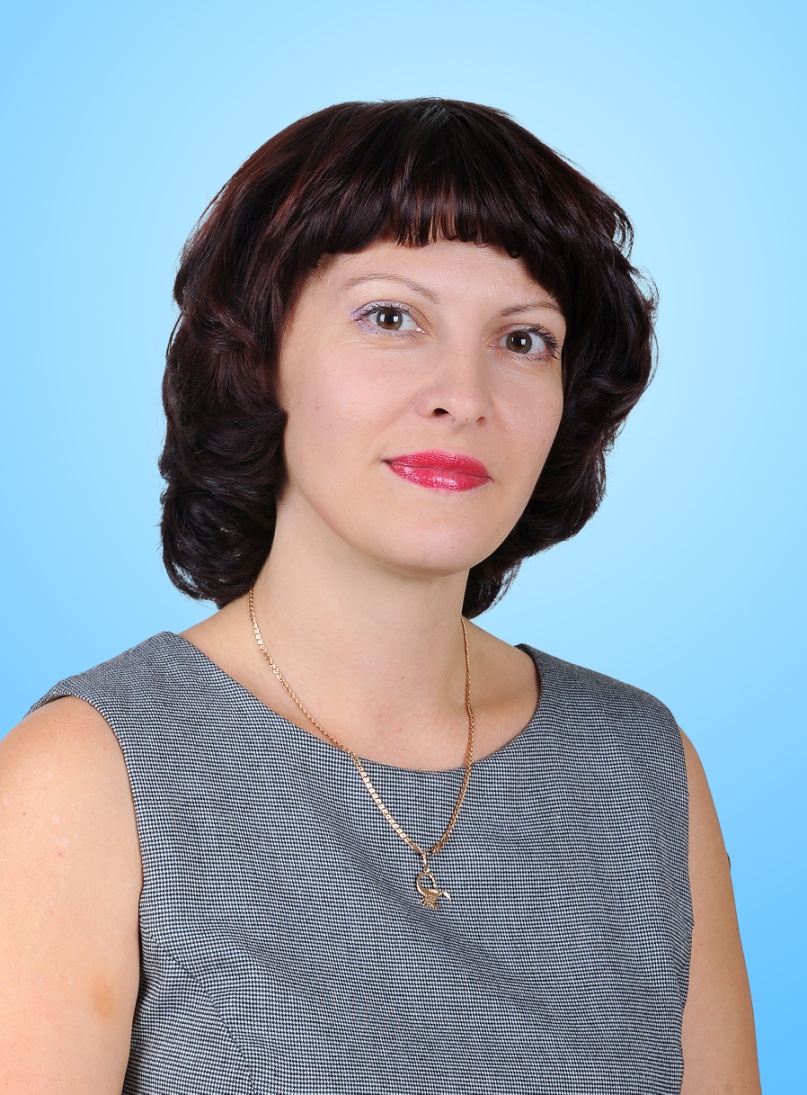 Кипрушина Юлия ВладимировнаВоспитатель раннего возраста  МБДОУ «ДСОВ №117»I кв.кт.Общий стаж: 16 летПедагогический стаж: 12 лет.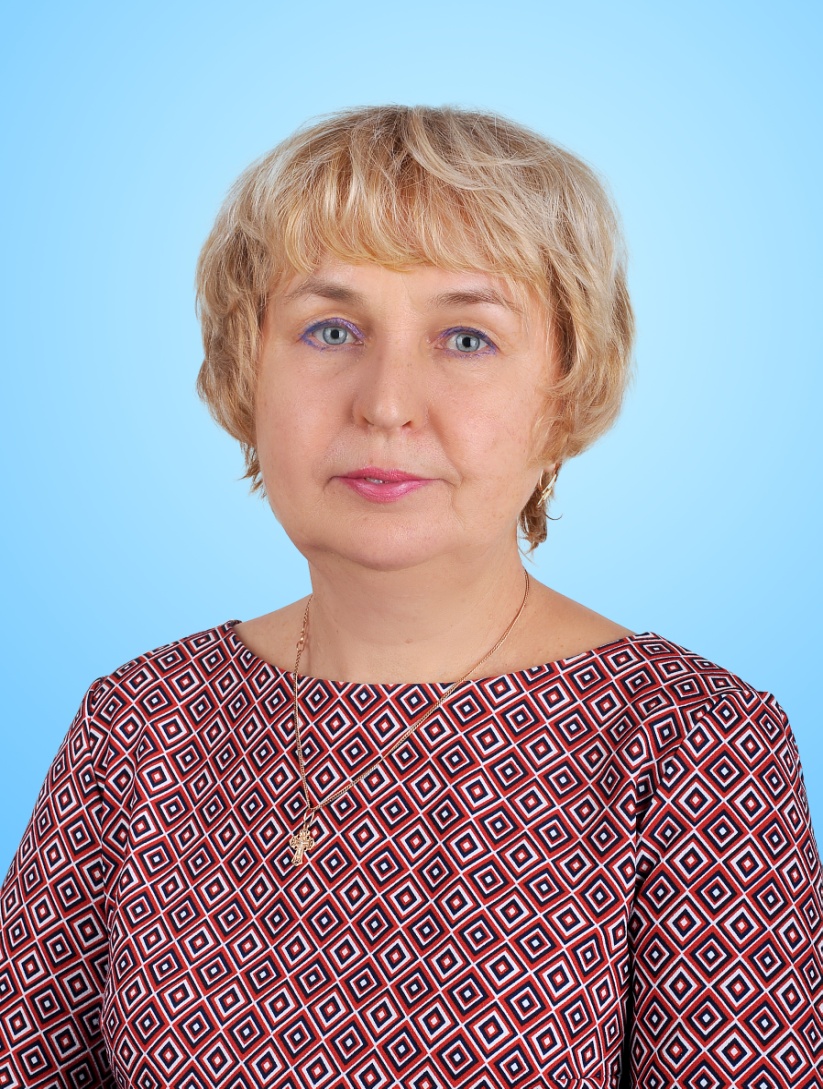 Кладова Наталья ВасильевнаВоспитатель раннего возраста  МБДОУ «ДСОВ №117»Общий стаж: 36 лет.Педагогический стаж: 34 года.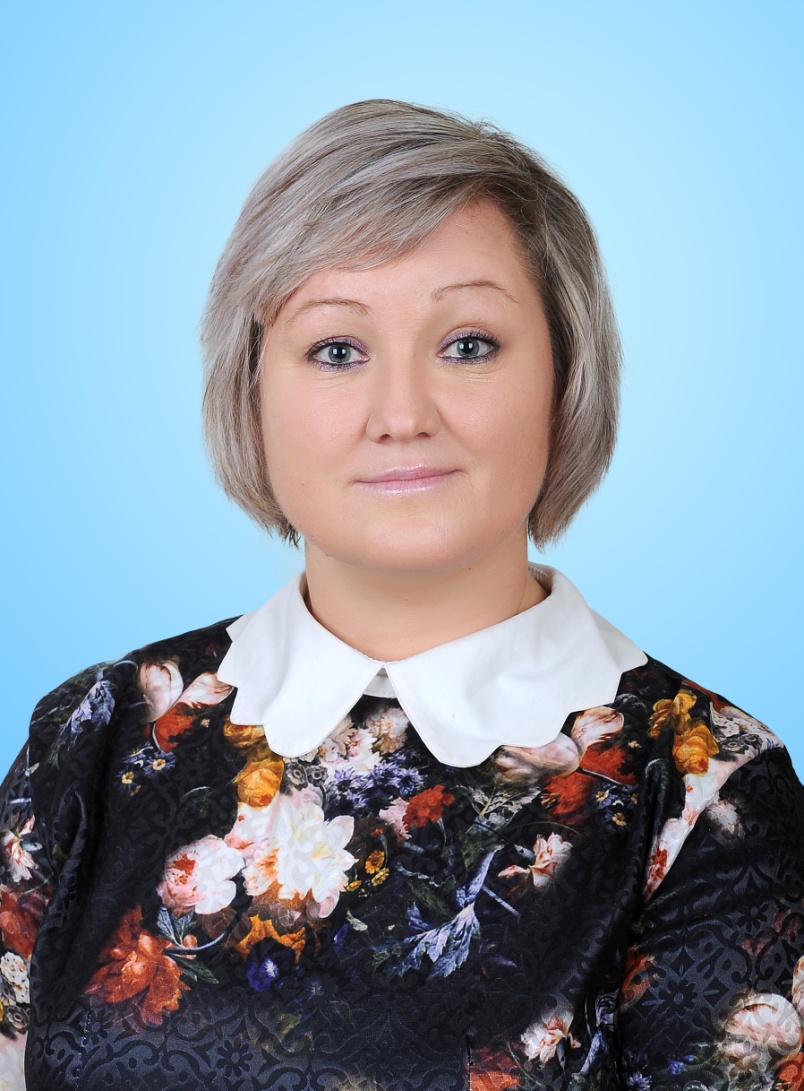 Побойкина Елена ВячеславовнаВоспитатель раннего возраста  МБДОУ «ДСОВ №117»I кв.кт.Общий стаж: 19 летПедагогический стаж: 10 лет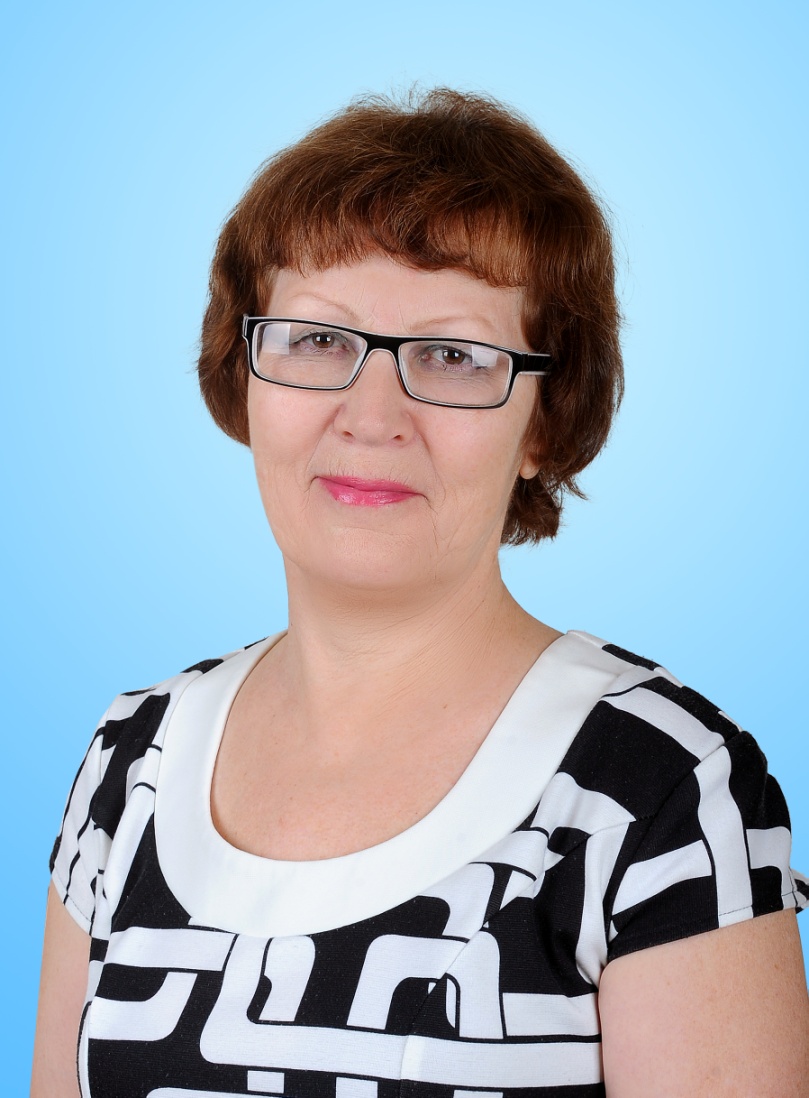 Шелепова Валерина ВладимировнаВоспитатель МБДОУ «ДСОВ №117»Соответствие занимаемой должностиОбщий стаж: 43 года.Педагогический стаж: 32 года.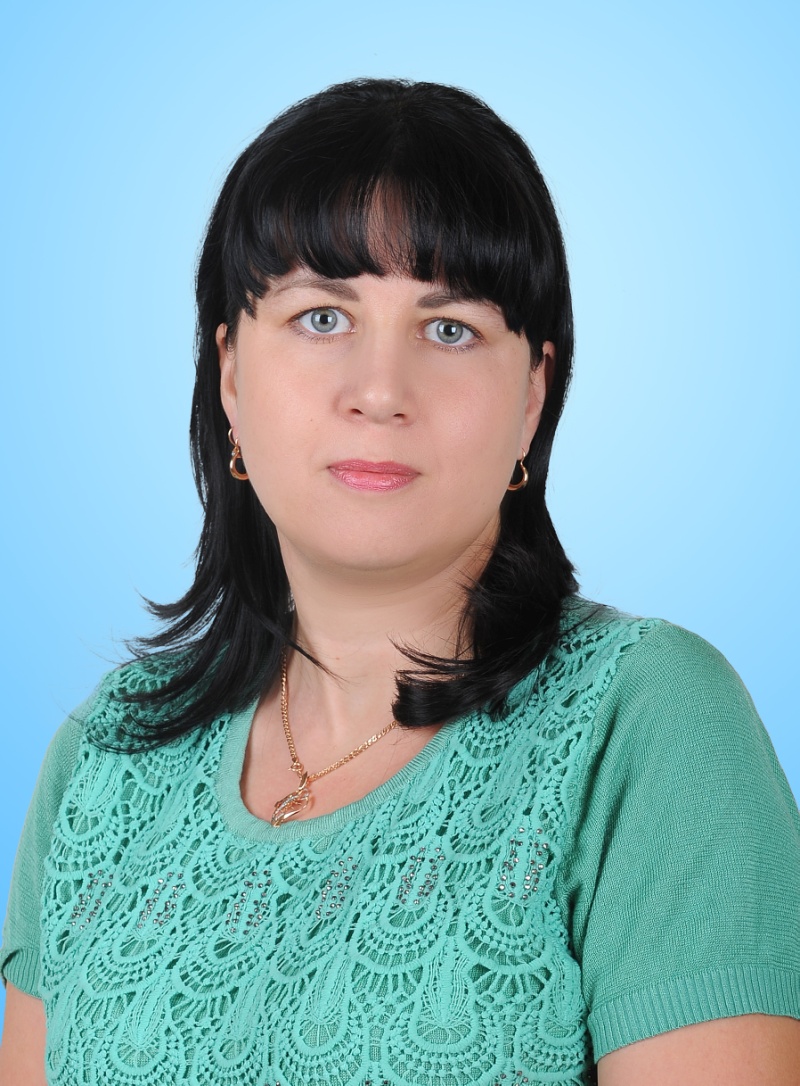 Баранова Татьяна ВикторовнаВоспитатель МБДОУ «ДСОВ №117»Общий стаж: 6 летПедагогический стаж: 1 год.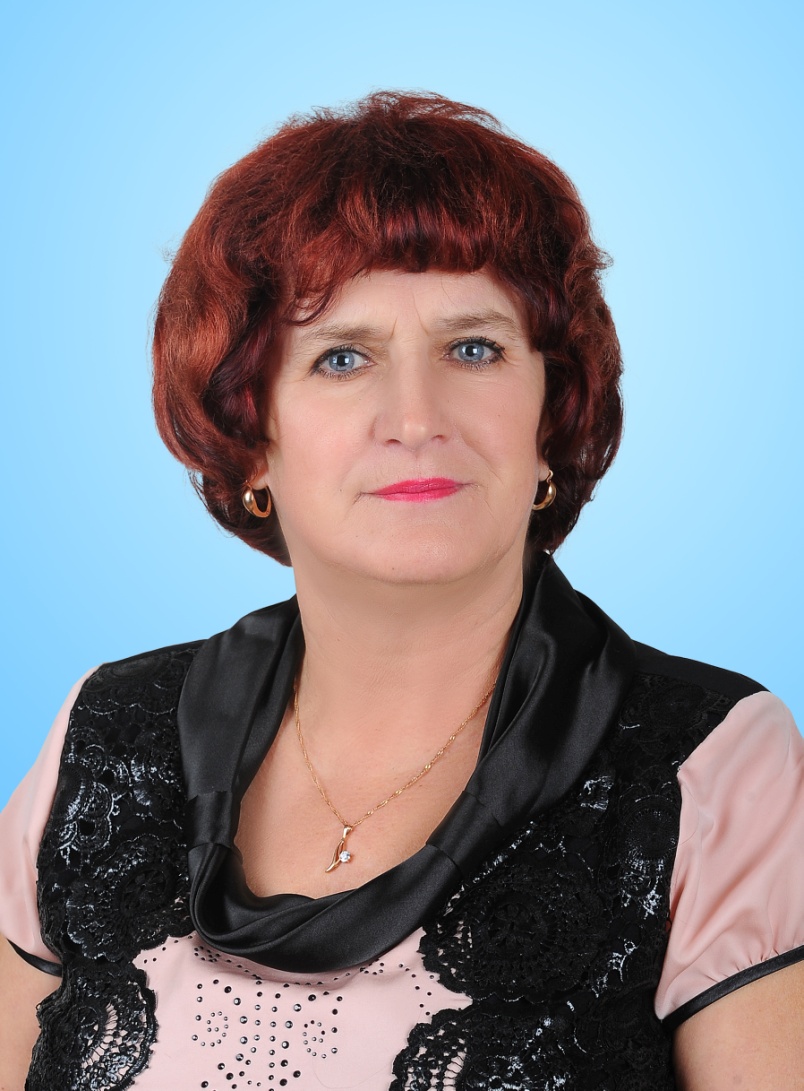 Павловская Александра ВладимировнаВоспитатель МБДОУ «ДСОВ №117»Соответствие занимаемой должностиОбщий стаж: 39 лет.Педагогический стаж: 35 лет.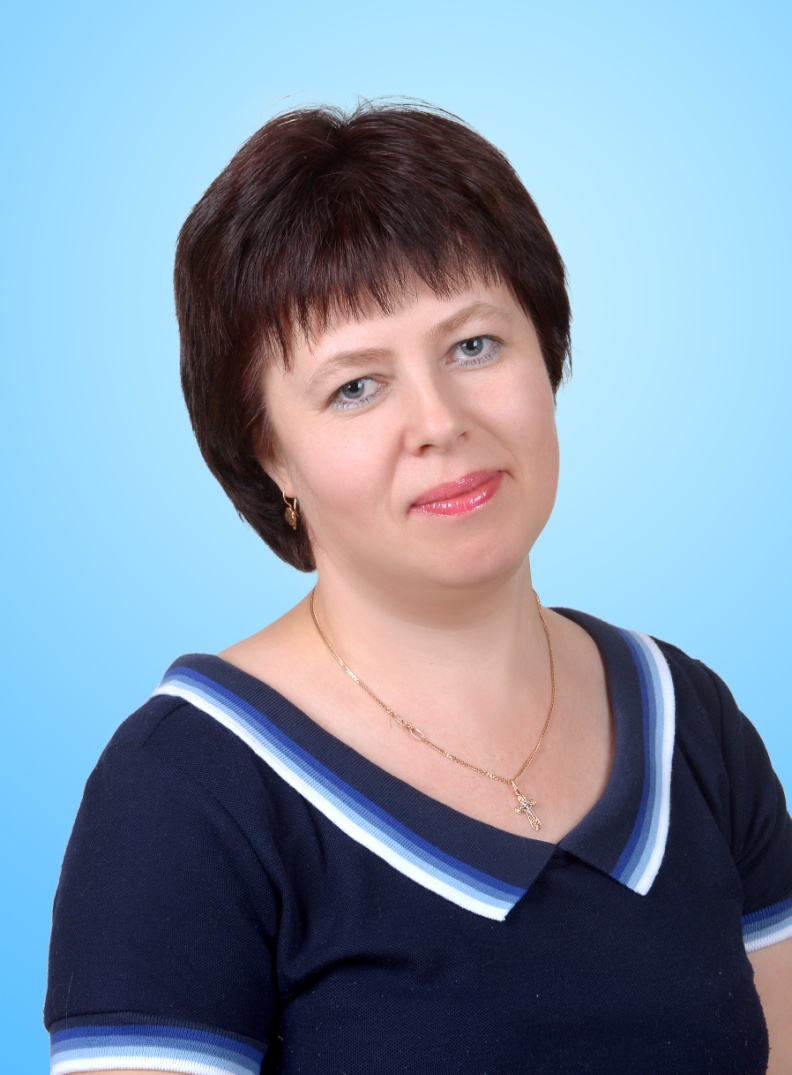 Бочарова Елена ВасильевнаВоспитатель МБДОУ «ДСОВ №117»I кв.кт.Общий стаж: 20 летПедагогический стаж: 16 лет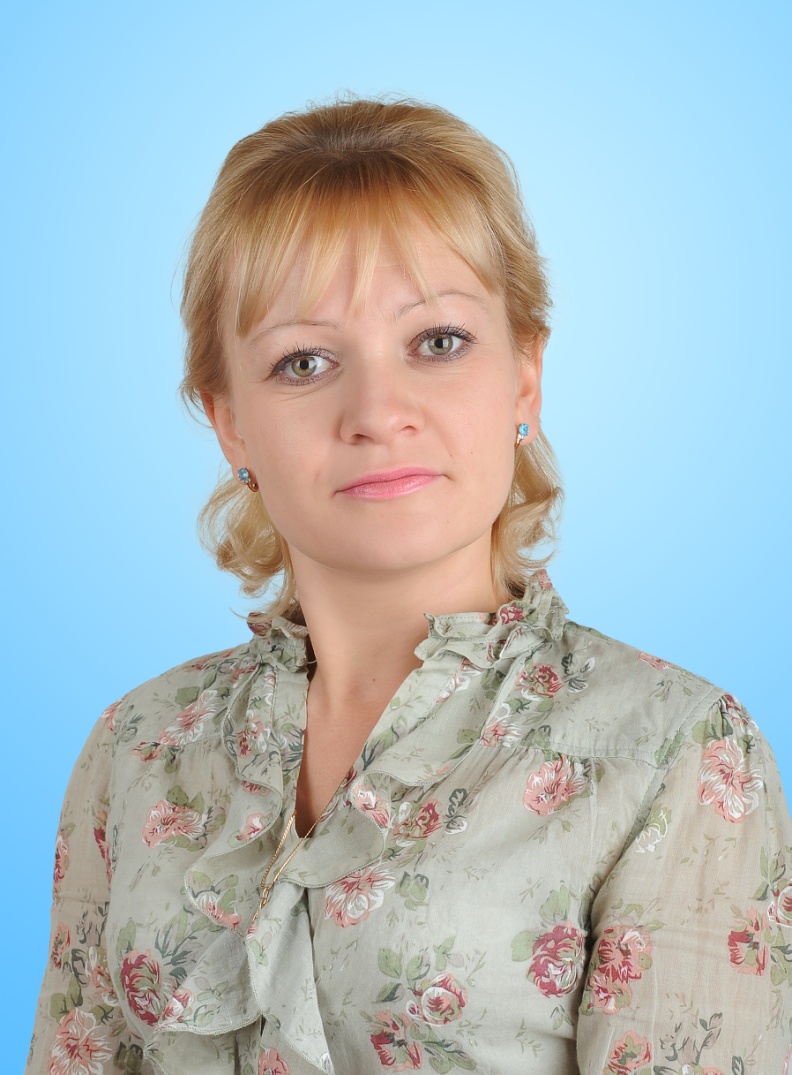 Ветренко Даната ИгоревнаВоспитатель МБДОУ «ДСОВ №117»Общий стаж: 16 летПедагогический стаж: 16 лет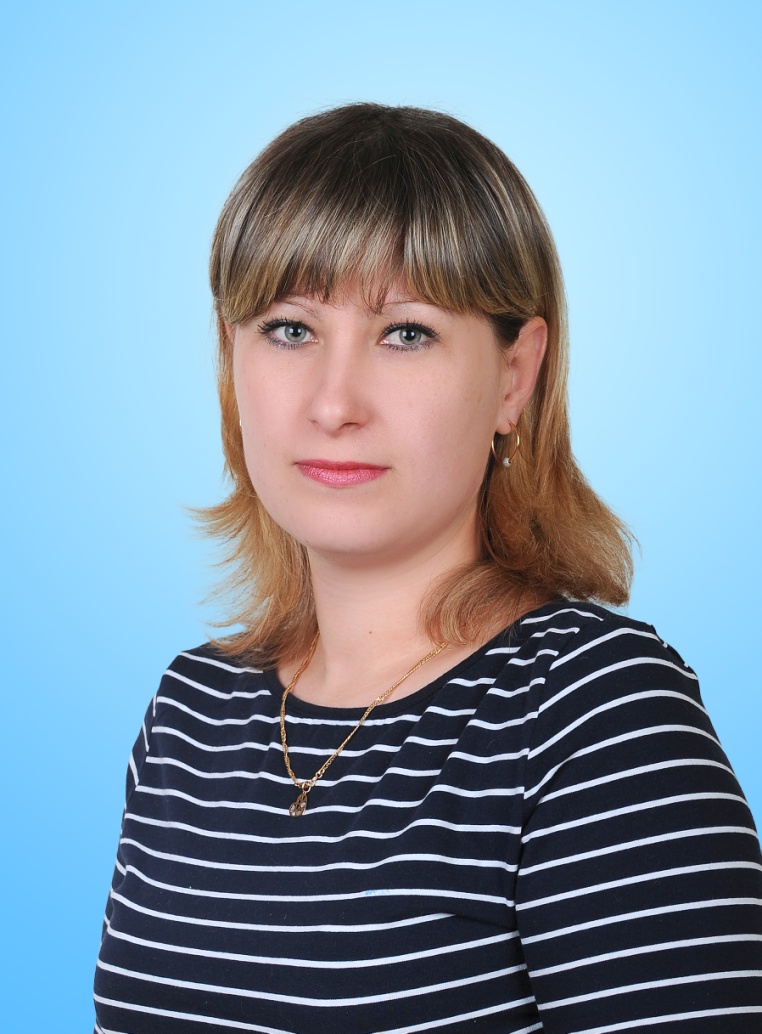 Бредунова Ольга ИвановнаВоспитатель МБДОУ «ДСОВ №117»Общий стаж: 8 летПедагогический стаж: 1 год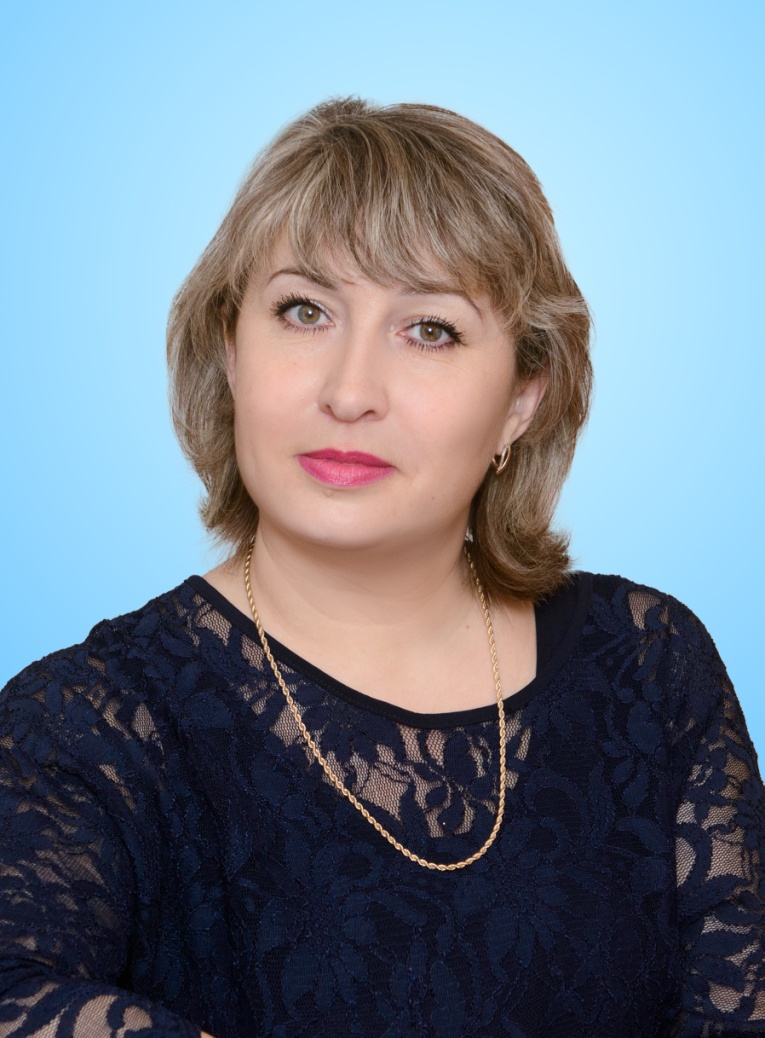 Худякова Зоя ВалерьевнаВоспитатель МБДОУ «ДСОВ №117»Соответствие занимаемой должностиОбщий стаж: 22 годаПедагогический стаж: 10 лет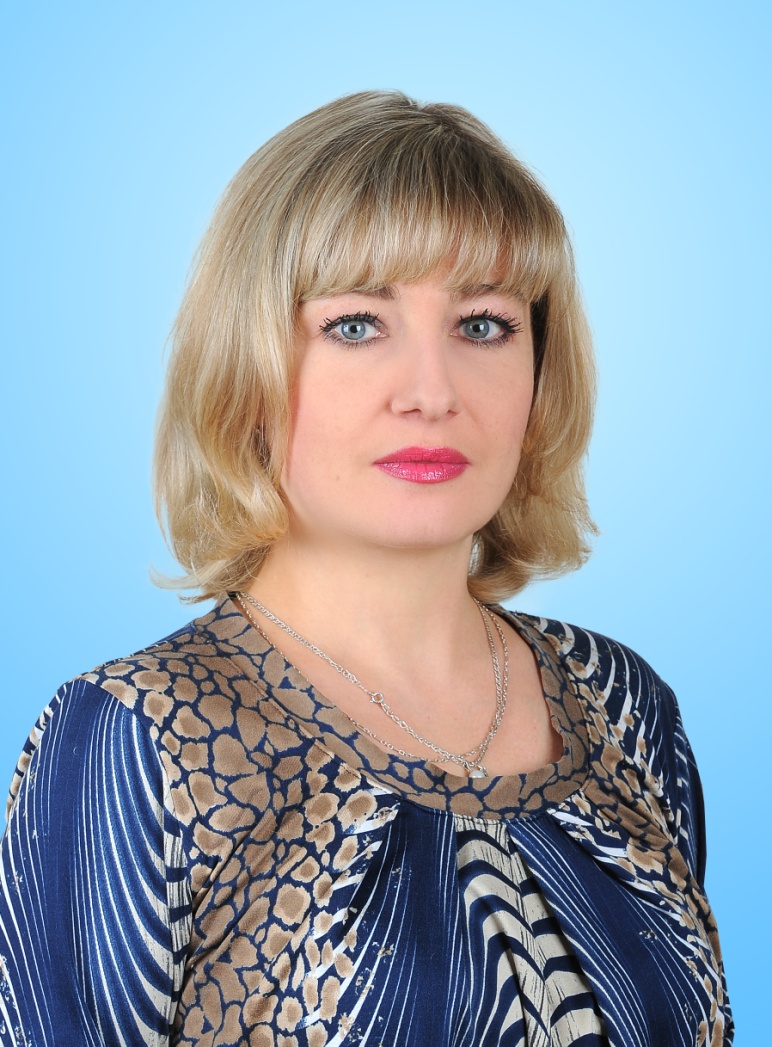 Короткова Евгения АлександровнаВоспитатель МБДОУ «ДСОВ №117»Соответствие занимаемой должностиОбщий стаж: 15 летПедагогический стаж: 5 лет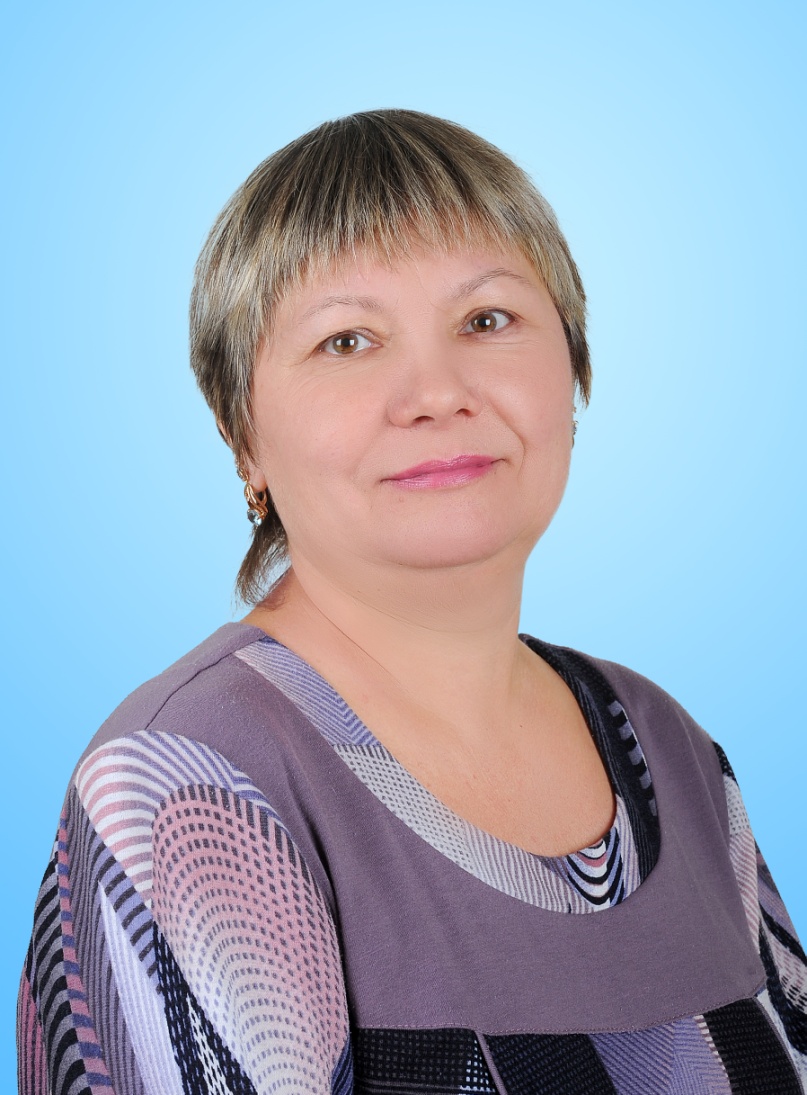 Кощеева Лариса ИвановнаВоспитатель МБДОУ «ДСОВ №117»Соответствие занимаемой должностиОбщий стаж: 34 годаПедагогический стаж: 34 годаТришкина Людмила ПавловнаВоспитатель МБДОУ «ДСОВ №117»Соответствие занимаемой должностиОбщий стаж: 15 летПедагогический стаж: 11 лет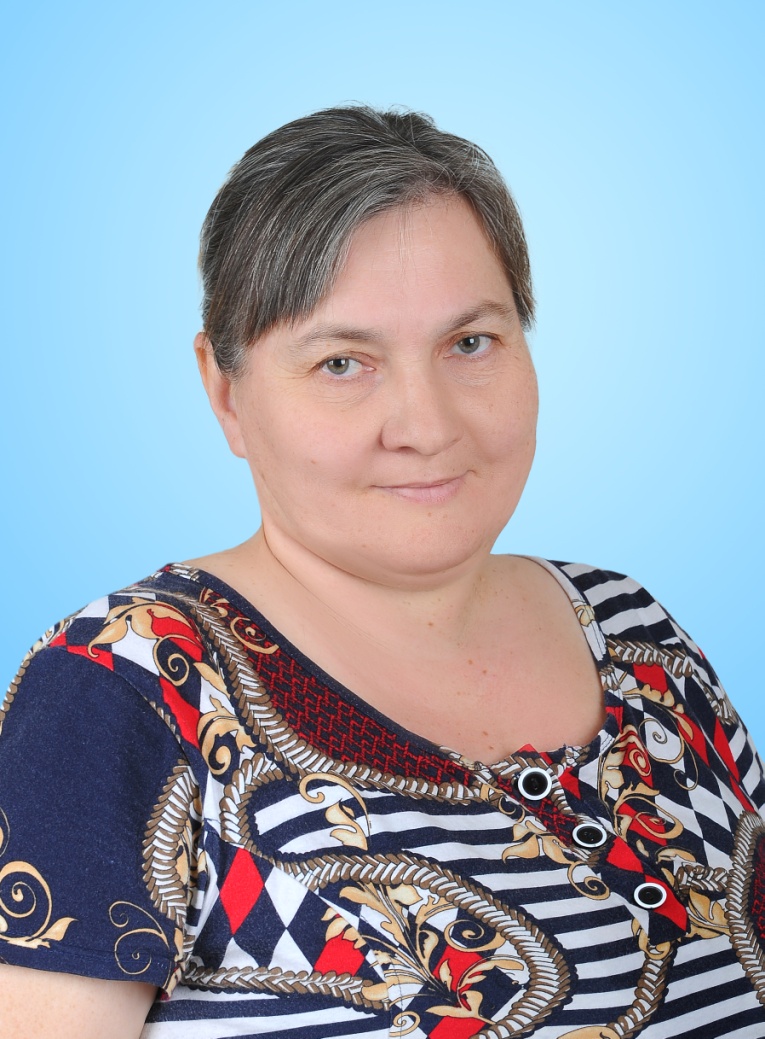 Бредунова Людмила ЕгоровнаВоспитатель МБДОУ «ДСОВ №117»Соответствие занимаемой должностиОбщий стаж: 33 годаПедагогический стаж: 33 года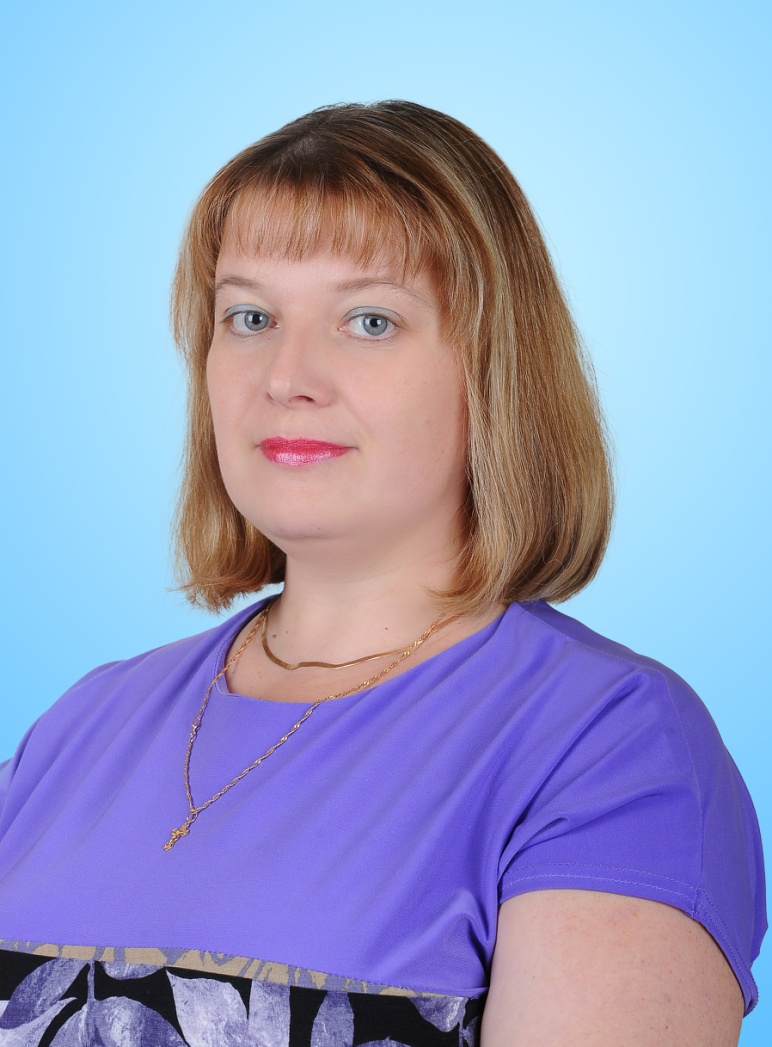 Толстикова Светлана АнатольевнаВоспитатель МБДОУ «ДСОВ №117»I кв.кт.Общий стаж: 18 летПедагогический стаж: 17 лет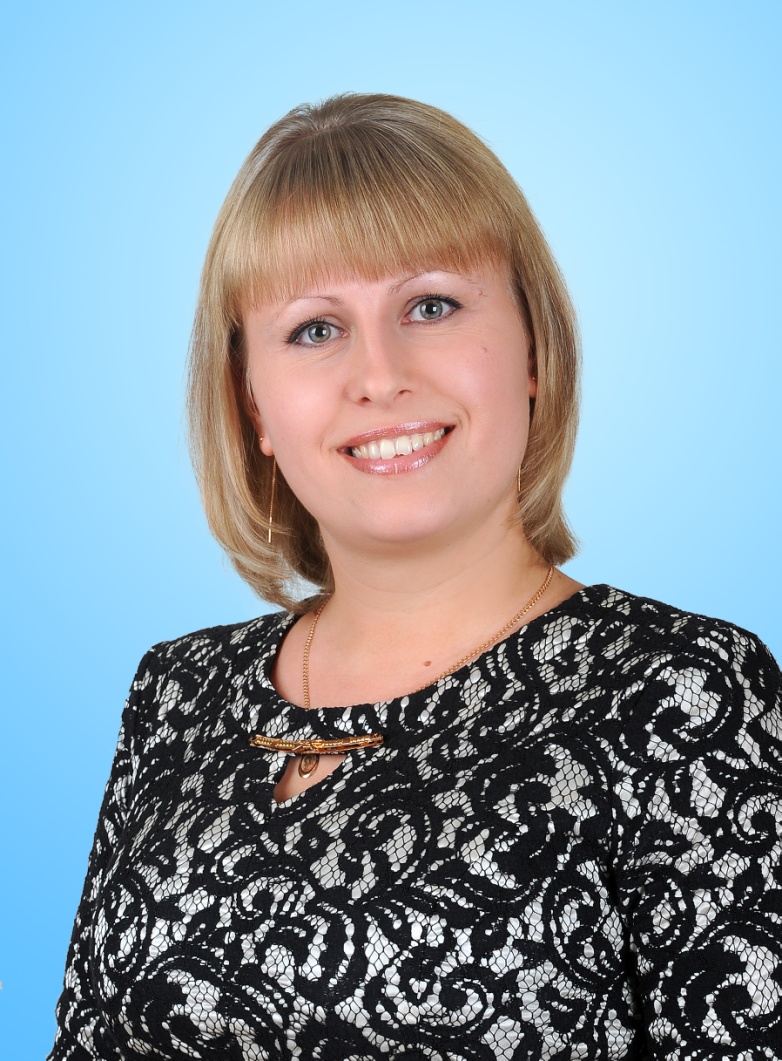 Павловская Светлана ФедоровнаВоспитатель МБДОУ «ДСОВ №117»Соответствие занимаемой должностиОбщий стаж: 10 летПедагогический стаж: 10 лет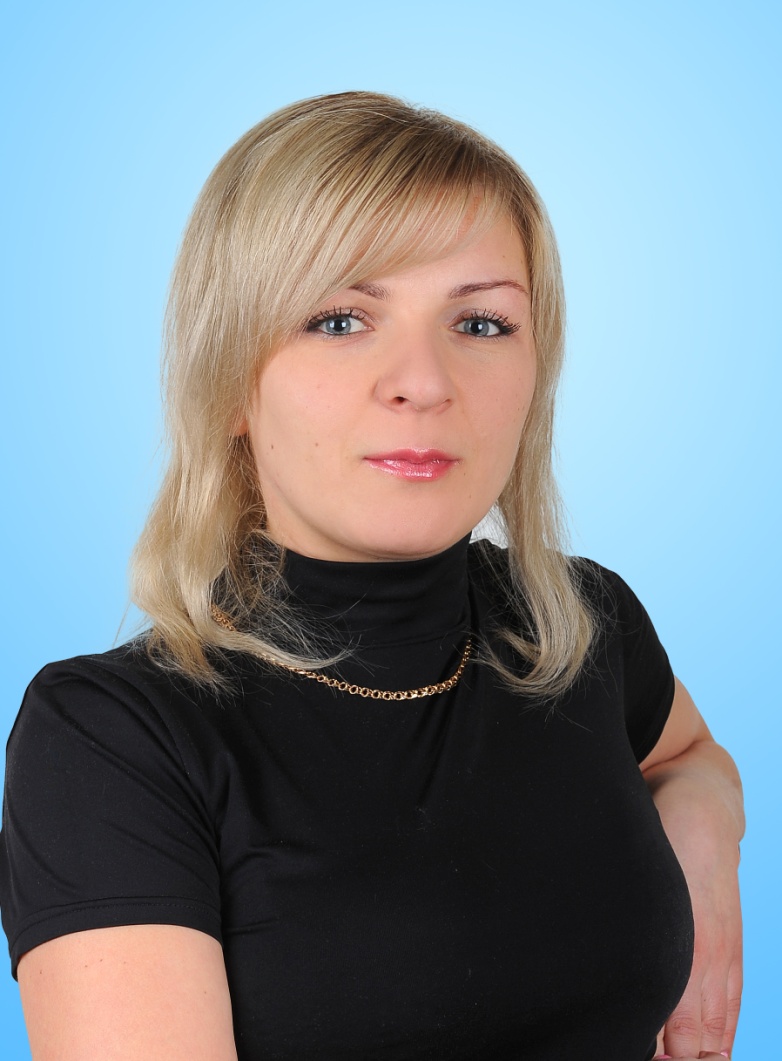 Дерунова Олеся ВладимировнаВоспитатель МБДОУ «ДСОВ №117»Общий стаж: 13 летПедагогический стаж: 11 летПетухова Светлана МихайловнаВоспитатель МБДОУ «ДСОВ №117»I кв.кт.Общий стаж: 24 годаПедагогический стаж: 24 годаЗахарова Елена ВикторовнаВоспитатель МБДОУ «ДСОВ №117»I кв.кт.Общий стаж: 15летПедагогический стаж: 13 лет